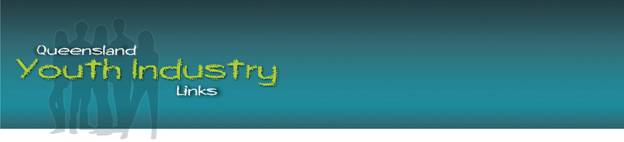 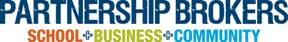   Agenda: for the Key Advisory Group(KAG) for Business and IndustryThe purpose of the meeting will be:To identify and prioritise actions that can be delivered to the youth of the Moreton region and to set timelines for their delivery.The questions that need to be asked are ‘how do we achieve these objectives and, are we willing to devote the time required to produce some worthwhile outcomes for our youth?Agenda:To elect a chairperson for the next meetingTo more closely align curriculum offerings with business & Industry needsTo encourage and facilitate greater education-business-industry dialogue to improve outcomes for school leaversTo identify skills requirements for the future workforceTo enhance workforce development in business & IndustryOther items as identified       Please email me any other agenda items that you might have identified since that meeting.                                                                                                                        tomm@qyil.com.auDate: on Friday 3rd DecemberStart Time: 2.00pm            Venue: the Northgate Centre Unit 20              Chair Person: Tom McCue (interim)Attendees:  Brad Fox, Bronwyn Dickinson, Darryl Nelson, Deb Stewart, Dennis Chiron, Jim Box, Madonna Gault, Kris McCue, Lisa Starmer, Steve Hogan, Wayne Boesmans, Wayne Delaforce. Attendees:  Brad Fox, Bronwyn Dickinson, Darryl Nelson, Deb Stewart, Dennis Chiron, Jim Box, Madonna Gault, Kris McCue, Lisa Starmer, Steve Hogan, Wayne Boesmans, Wayne Delaforce. Apologies:Apologies:Minute Taker: Ashton Kelly   Minute Taker: Ashton Kelly   Moreton Bay Region OfficeSuite 20, 42-44 King Street, Caboolture QLD.  4510 |PO Box 171 Caboolture  QLD  4510Ph: 5499 4240 | Fax: 5499 0138| www.qyil.com.auSunshine Coast OfficeUnit 1 Level 2, 43 Primary School Court Maroochydore QLD 4558 | P.O Box 477, Buderim QLD 4556Ph: 5443 4322 | Fax: 5451 1533 | www.qyil.com.au 